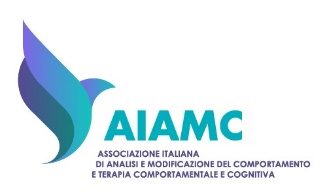 Associazione Italiana di Analisi e Modificazione del Comportamento e TerapiaComportamentale e Cognitivamembro della EUROPEAN ASSOCIATION FOR BEHAVIOUR COGNITIVE THERAPY (EABCT) membro del COLLEGIUM INTERNATIONALE ACTIVITATIS NERVOSAE SUPERIORIS (CIANS)                 membro della EUROPEAN ASSOCIATION FOR BEHAVIOUR ANALYSIS (EABA)               società accreditata presso la EUROPEAN ASSOCIATION OF BEHAVIOURAL AND COGNITIVE THERAPIES (EABCT)Chapter ASSOCIATO DI ABAI IN ITALIA ITALY ASSOCIATE CHAPTER OF ABAIESAME FINALE DEL 	_______________________ (inserire data)PRESSO			________________________________________ (nome scuola e città)La domanda di ammissione all’esame di specializzazione va inviata via email a segreteria@aiamc.it  entro e non oltre 90 giorni prima della data di esame utilizzando l’apposito modulo nella pagina seguente e con i seguenti allegati:nullaosta rilasciato dalla Scuola di appartenenza, che provvederà altresì a verificare che siano trascorsi quattro anni dall’iscrizione all’Albo degli Psicologi, come richiesto dal Ministero (può, in via eccezionale,essere inviato direttamente dalla scuola, purché prima di 60 gg dalla data dell’esame)copia dell’avvenuto pagamento di € 60,00 con causale “Tassa esame finale” sul cc Postale67406900 intestato ad AIAMC – Via Settembrini 2 – 20124 MILANO, effettuabile in alternativa conbonifico bancario su cc BancoPosta 67406900 intestato ad AIAMC – Via Settembrini 2 – 20124 MILANO - IBAN IT64 K076 0101 6000 0006 7406 900  copia dell’avvenuto pagamento di € 50,00 con causale “Quota Associativa _Anno in corso _Nome_Cognome” (per anno in corso si intende l’anno solare in cui si tiene l’esame), sul cc Postale 67406900 intestato ad AIAMC – Via Settembrini 2 – 20124 MILANO, effettuabile in alternativa con bonifico bancario su cc BancoPosta 67406900 intestato ad AIAMC – Via Settembrini 2 – 20124 MILANO - IBAN IT64 K076 0101 6000 0006 7406 900Entro e non oltre 45 giorni prima dell’esame ogni candidato/a dovrà:Inviare la tesi in formato PDF, all’indirizzo di posta elettronica segreteria@aiamc.itConsegnare numero una copia della tesi in formato elettronico alla propria scuola di riferimento accordando con essa il formato adeguato per archiviazione (CD, cloud, chiavetta…)Per l’invio elettronico utilizzare il seguente formato richiedente due files:frontespizio_nomecognome.pdf (il file deve contenere solo il frontespizio)tesi_nomecognome.pdf (il file deve contenere tutta la tesi senza il frontespizio cosicché risulti anonima)Attenzione: il file della tesi non deve superare i 10 MB Per il giorno della discussione il/la candidato/a dovrà preparare:- numero una copia in formato cartaceo da portare con sé.È vivamente auspicabile la presenza all’esame del Supervisore personale che, nell’impossibilità, dovrà farpervenire in sostituzione corposa relazione sull’allievo/a, inviandola alla succitata mail della segreteria AIAMC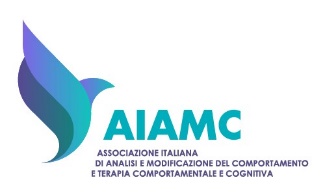 Associazione Italiana di Analisi e Modificazione del Comportamento e TerapiaComportamentale e Cognitivamembro della EUROPEAN ASSOCIATION FOR BEHAVIOUR COGNITIVE THERAPY (EABCT) membro del COLLEGIUM INTERNATIONALE ACTIVITATIS NERVOSAE SUPERIORIS (CIANS)                 membro della EUROPEAN ASSOCIATION FOR BEHAVIOUR ANALYSIS (EABA)               società accreditata presso la EUROPEAN ASSOCIATION OF BEHAVIOURAL AND COGNITIVE THERAPIES (EABCT)Chapter ASSOCIATO DI ABAI IN ITALIA ITALY ASSOCIATE CHAPTER OF ABAIDOMANDA DI AMMISSIONE ALL’ESAME DI SPECIALIZZAZIONEIl/La sottoscritto/a _______________________________________________________________________nato/a a _______________________________________________________________ il _____________laurea in _____________________________________________________________________________avendo completato il corso di specializzazione presso la Scuola ___________________________________sede di ____________________ dall’anno  __________all’anno_________ per un totale di _________ ore.CHIEDEdi essere iscritto/a all'esame finale del corso quadriennale di Formazione in Psicoterapia Comportamentale eCognitiva per la prossima sessione, fissata in data ________________ presso la sede ____________________.Si allegano alla presente:nullaosta rilasciato dalla scuola di provenienza.copia dell’avvenuto pagamento di € 60,00 con causale “Tassa esame finale Nome_Cognome” sul cc Postale 67406900 intestato ad AIAMC – Via Settembrini 2 – 20124 MILANO, effettuabile in alternativa con bonifico bancario su cc BancoPosta 67406900 intestato ad AIAMC – Via Settembrini 2 – 20124 MILANO - IBAN IT64 K076 0101 6000 0006 7406 900copia dell’avvenuto pagamento di € 50,00 con causale “Quota Associativa _Anno in corso _Nome_Cognome” (per anno in corso si intende l’anno solare in cui si tiene l’esame), sul cc Postale 67406900 intestato ad AIAMC – Via Settembrini 2 – 20124 MILANO, effettuabile in alternativa con bonifico bancario su cc BancoPosta 67406900 intestato ad AIAMC – Via Settembrini 2 – 20124 MILANO - IBAN IT64 K076 0101 6000 0006 7406 900Si impegna ad inviare la tesi nelle modalità richieste e nei termini previsti.Recapiti per contatti urgenti riguardanti l’esame (compilare ALMENO UN campo telefonico ed e-mail):Telefono: _____________________________ Cellulare: ________________________________________E-mail: ________________________________________________________________________________Nome Supervisore personale: __________________________________________________________Nome Supervisore in Itinere: _____________________________________________________________________, ____________         __________________________luogo 		data                                in fedeAi sensi del Regolamento (UE) 2016/679, informiamo che i dati forniti sono trattati nel rispetto della normativa vigente ed unicamente per lo svolgimento dell’attività